UNIVERSIDADE DE SÃO PAULO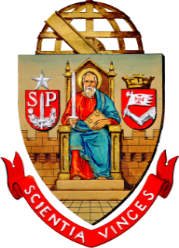 CONCURSO PARA PROFESSOR TITULAR – REQUISITOS FORMAIS
PARA USO DA ASSISTÊNCIA ACADÊMICAInteressado(a):      RG nº:      Autos da vida funcional RUSP nº:      Unidade:      Abertura do concurso:Proposta de abertura pelo Conselho de Departamento (ou CTA, em Unidades sem departamentos), doc.       concurso realizado para dois os mais Departamentos, com programa definido pela Congregação, ouvido, a seu critério, os Departamentos envolvidos e/ou comissão assessora constituída para este fim, doc.       Programa elaborado com base em disciplina ou conjunto de disciplinas, caracterizando uma área de conhecimento: sim, doc.      Aprovação pela Congregação: sim, doc.       Edital:De acordo com a minuta-padrão em sua integralidade sim, doc.       não (justificar nas observações)Prazo de inscrição (180 dias) sim, doc.      Indicação do cargo/claro do regime de trabalho:       do salário – valor R$       Documentos exigidos memorial circunstanciado (em português e, se for o caso, outro idioma previsto no Regimento interno da Unidade) comprovantes do Memorial prova de que é portador do título de livre-docente outorgado pela USP ou por ela reconhecido demais documentos de ordem legal e administrativaDiscriminação do programa de disciplina ou conjunto de disciplinas, sobre o qual deverá ser realizada a prova pública oral de erudição: sim, doc.      Provas previstas: julgamento dos títulos prova pública oral de erudição prova pública de arguiçãoPolítica afirmativa para pretos, pardos e indígenas pontuação diferenciada, no caso de concurso com 01 ou 02 vagas reserva de vaga(s), no caso de concurso com 03 ou mais vagasDocumentos apresentados pelo(a) candidato(a) indicado(a):título de livre-docente outorgado pela USP ou por ela reconhecido apresentou, doc.       não se aplica por ser candidato(a) inscrito como especialista de reconhecido valor, nos termos do § 1º do art. 80 do Estatuto, doc.      memorial circunstanciado sim, doc.      documentos comprobatórios do memorial  sim, doc. em campo próprioProva de quitação com as obrigações eleitorais emitida há menos de 30 dias do início do período de inscrições dispensado, nos termos do art. 121, §§ 2º e 3º do RG apresentou, doc.      Prova de quitação com o serviço militar dispensado, nos termos do art. 121, §§ 2º e 3º do RG apresentou, doc.       não se aplica por ser candidata; ou candidato com 45 anos completos até o ano anterior ao período de abertura de inscriçõesComprovação de que se encontra em situação regular no país apresentou, doc.       não se aplica por ser brasileiro(a)Aprovação das inscrições:Pela Congregação sim, doc.      Publicação no Diário Oficial sim, doc.      , data:      /     /     Comissão Julgadora:Proposta pelo Conselho do Departamento (ou CTA em Unidades sem Departamentos), doc.       pela Congregação, ouvidos, a seu critério, os Departamentos envolvidos e/ou comissão assessora constituída para este fim, nos concursos para dois ou mais Departamentos, doc.      Composição cinco membros, Professores Titulares, podendo haver até dois indicados como especialistas de reconhecido saber, estranhos ao corpo docente da USP, a juízo de, no mínimo, dois terços da Congregação (§ 2º do art. 186 do RG)  presidente da Comissão é da ativa e indicado pela Congregação nos termos do art. 189 do RGIntegra a Comissão pelo menos um e no máximo dois membros da Unidade  sim não foi atendida a exigência (justificar nas observações)Integra a Comissão ao menos um membro autodeclarado preto, pardo ou indígena sim não – justificativa aprovada pela Congregação, doc.      Aprovação da Comissão Julgadora pela Congregação sim, doc.       suplentes indicados na mesma sessãoPublicação no Diário Oficial sim, doc.      , data:      /     /     Realização das provas:Prazo para realização de 30 a 180 dias, a contar da publicação da aprovação da(s) inscrição(ões) não foi atendida a exigência (justificar nas observações)Provas realizadas de      /     /      a      /     /      julgamento dos títulos (anexar os pareceres circunstanciados) prova pública oral de erudição prova pública de arguiçãoNotas e Relatório final:Quadro de notas e Relatório final assinados pela Comissão Julgadora sim, doc.      Aplicação da política afirmativa pontuação diferenciada (concurso de 01 ou 02 vagas), doc.       reserva de vaga (concurso de 03 ou 04 vagas), doc.       não se aplica, pois não houve concorrentes que optaram por utilizarIndicação do candidato de acordo com a média ponderada e a aplicação da política afirmativa cabível sim, doc.       no caso de desempate pelo examinador, critério apontado no relatório finalIndicação para nomeação do candidato que obteve maior número de indicações da Comissão Julgadora sim, doc.      Em caso de empate no número de indicações não se aplica o empate foi decidido pela Congregação, de acordo com o art. 161, § 3º do RGApreciação do relatório final pela Congregação no prazo máximo de sessenta dias sim, doc.       o prazo foi excedido em       dias (justificar nas observações)Publicação da homologação no prazo de cinco dias úteis sim, doc.       o prazo foi excedido em       dias (justificar nas observações)Concurso realizado para dois ou mais departamentos – Departamento de lotação do candidato: não se aplica  permanece o mesmo, tendo em vista trata-se de Professor Associado de um dos Departamentos envolvidos. Departamento       não se tratando do caso acima, definido pela Congregação, ouvido o candidato a título opinativo. Departamento      Observações:            de       de      .______________________________Nome e Assinatura do Assistente Acadêmico:      